映画好き男女、集まれ！
トーキョー女子映画部初の街コン参加者募集映画好き女子＆男子で集って、みんなでデートしませんか？と言っても、お友だちを作りたいという気楽な気持ちでOK！映画にまつわるクイズ大会をしたり、映画関連グッズをもらったり、映画のお話をいっぱいして、バレンタイン・シーズンを楽しみましょう！今回は、トーキョー女子映画部主催のキャンペーン【DATE MOVIE AWARDS 2nd】開催を記念して、この街コンを行いますので、多くの映画DVDメーカー、DVDチェーン店のご協力も得て開催します。参加者全員にプレゼントも当たりますよ！皆様のご参加をお待ちしています！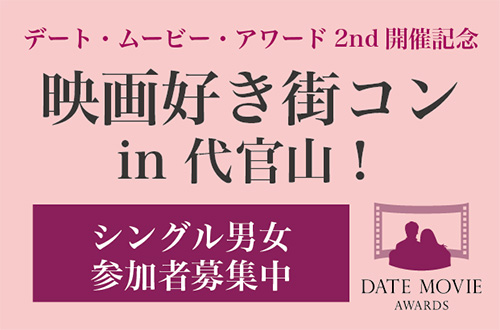 【DATE MOVIE AWARDS 2nd】開催記念：映画好き街コンin 代官山！●日程：2016年2月11日（木・祝）13:00受付／13:30開始●場所：DAIKANYAMA HILLSIDE PLAZA（東京都渋谷区猿楽町29）http://www.hillsideterrace.com/rental/plaza.html●参加対象：映画好きの独身男性＆女性　※同性のお友だちを誘って2名1組でご参加ください。●対象年齢：20歳以上〜39歳まで（1976年生まれ以降〜1995年生まれまで）　　※ご参加の方は全員、当日受付にて生年月日を確認できる身分証明書をご提示頂きます。●募集人数：男女各36名様（各18組）まで計72名●参加費用：男性２名様用チケット：14,000円（税込）／女性２名様用チケット：10,000円（税込）※お一人様あたり：男性：7000円（税込）／女性：5000円　（税込）●チケット購入：下記ページにて、注意事項等、必ず詳細を御確認頂いた上で、チケットをお買い求めください。http://www.tst-movie.jp/Awards/DateMovieAwards2_machicom.html主催：トーキョー女子映画部　http://www.tst-movie.jp/協賛（50音順）：アット エンタテインメント株式会社／ウォルト・ディズニー・スタジオ・ジャパン／エイベックス・ピクチャーズ株式会社／株式会社KADOKAWA／松竹株式会社／株式会社ソニー・ピクチャーズ エンタテインメント／東宝株式会社／20世紀フォックス ホーム エンターテイメント ジャパン株式会社／株式会社バップ／バンダイビジュアル株式会社／株式会社ポニーキャニオン／ワーナー・ブラザース・ホームエンターテイメント特別協賛：Dolby Atmos® ドルビーアトモス協力（50音順）：株式会社ゲオ／株式会社 新星堂／タワーレコード株式会社／株式会社TSUTAYA／株式会社Vidaway（ヴィダウェイ）　特別協力：日本コンパクトディスク・ビデオレンタル商業組合　街コンイベント協力：ナンバーワン ムービー・ヒッツ1982-2015／株式会社BlancNoir／株式会社ラナ／レッツエンジョイ東京（株式会社ぐるなび）■■■■■■■■■　報道関係者様用【お問い合わせ先】　■■■■■■■■■
トーキョー女子映画部　http://www.tst-movie.jp株式会社TSトーキョー ：武内（たけうち）メール：media@tst-movie.jp　　電話：03-6380-5831